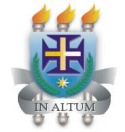 FICHA DE MATRÍCULA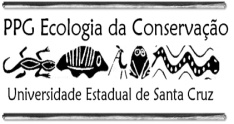 PPG Ecologia e Conservação da Biodiversidade - MestradoSEMESTRE: 2023.1Campus Prof. Soane Nazaré de Andrade, em      /     /     .Assinatura do(a) Orientador(a):Assinatura do(a) aluno(a):ALUNO(A):     N° MATRICULA:      CODIGODISCIPLINAS OFERTADASCREDOPÇÃOCIB639Planejamento em Pesquisa em Conservação3CIB651Tópicos Especiais em Ecologia I: Curso de Estatística Básica3CIB654Ferramentas em Ecologia da Conservação I: Gestão Adaptativa de Projetos de Conservação3CIB649Biogeografia Evolutiva3CIB657Ferramentas em Ecologia e Conservação IV: Dendrologia aplicada à conservação3CIB216Bases Ecológicas para Conservação da Biodiversidade6CIB640Curso de Ecologia de Campo4CIB646Tópicos Especiais em Ecologia Teórica II: Meta-Análise2CIB654Ferramentas em Ecologia e Conservação I: Elementos de Análises Espaciais para Ecologia e Conservação da Biodiversidade3CIB642eCIB141Seminários em Pesquisa sobre Ecologia e ConservaçãoExame de Qualificação MS3CIB655Ferramentas em Ecologia da Conservação II: Introdução ao uso do programa R3CIB654eCIB655Ferramentas em Ecologia da Conservação I: Análise de dados e redação de manuscritos científicos I e II6CÓDIGOATIVIDADES OBRIGATÓRIASOPÇÃOCIB320Pesquisa Orientada (a partir do 1° semestre até a conclusão)-XCIE083Estágio de Docência-